Forduljon az                  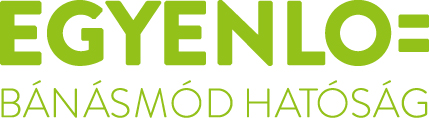 ügyfélszolgálatához, haneme,faji hovatartozása,bőrszíne,nemzetisége,nemzetiséghez való tartozása,fogyatékossága,életkora,egészségi állapota,vallási-vagy világnézeti meggyőződése,politikai vagy más véleménye,anyanyelve,családi állapota,anyasága vagy apasága,szexuális irányultsága,nemi identitása,vagyoni helyzetevagy egyéb tulajdonsága miatt hátrányos megkülönböztetés éri!Az Egyenlő Bánásmód Hatóság feladata a hátrányos megkülönböztetéssel okozott jogsértések kivizsgálása és megszüntetése.Keresse fel Dr. Szatmári Éva Fejér megyei egyenlőbánásmód-referens ügyfélfogadását:06 30/ 960-2657, eva.drszatmari@gmail.comvagyhétköznapokon 9:00 és 14:00 között a 0622/333-460-as telefonszámonSzékesfehérvári Regionális Álláskeresők Egyesülete
8000 Székesfehérvár, Tolnai u. 10. tel: 06 20/562-9619
2016.03.01. kedd 11:30-15:30 2016.03.16. szerda 12:15-16:152016.03.23. szerda 11:30-15:30(bejárat az iskolaudvar felöli oldalon)Fejér Megyei Család, Esélyteremtési és Önkéntes Ház
8000 Székesfehérvár, Rákóczi út 25. tel: 06 30/380-7943
2016.03.08. kedd 11:30-15:30 Vas Gereben Művelődési Ház8130 Enying, Bocskai u. 1.
2016.03.30. szerda 11:30-15:30 Egyenlő bánásmód– mindenkit megillet!